CALL ME48 comptes, 2 mursNiveau: Débutant/intermédiaireChorégraphe: „Daz“ Bailey & Linda Van Den BergMusique: Why Haven’t Heard From You ?de Reba McEntire (Amazon.cim)WALK FORWARD (RIGHT, LEFT), ANCHOR STEP, WALK BACK (LEFT, RIGHT), SAILOR STEP (LEFT) WITH ½ TURN LEFT1-2	Step PD devant, step PG devant3&4	PD derrière PG, PG en place, PD en arrière5-6	Marcher en arrière PG, PD7&8	PG derrière PD en faisant ½ tour à G,PD à D (vers 9.00, face à 6.00), PG à G (vers 3.00, face à 6.00)¼ TURN LEFT, HIP BUMPS WITH HIP ROLLS, ¼ TURN LEFT& 	¼ de tour à G sur la plante du PG1-2, 	PD touche à D (vers 6.00, face à 3.00), rouler les hanches à G en mettant le PDC sur PD3-4	Bump, hanches à G, rouler les hanches à D en mettant le PDC sur PG5-8	Répétez les comptes 1-4&	Faire ¼ de tour à G sur la plante du PG (face à 12.00)WALK (2X) FORWARD, ROCK/CROSS (TWICE), ¾ TURN LEFT (RIGHT, LEFT)1-2	Marcher en avant D, G (face à 12.00)3&4	PD rock à D, PDC sur PG (&), PD croisé devant PG5&6	PG rock à G, PDC sur PD (&), PG croisé devant PD7-8	¼ de tour à G PD derrière (vers 3.00, face à 9.00), faire ½ tour à G sur la plante du PD, PG devant (9.00)WIZARD OF OZ STEPS (4X)1-2 &	PD pas en diag. en avant (4.30), PG lock derrière PD, PG à D4-3 &	PG pas en diag. en avant (1.30), PD lock derrière PG, PG à G5-8 &	Répétez les comptes 1-4 &WEAVE, CHASSE RIGHT, CROSS ROCK/RECOVER, ¾ TRIPLE TURN LEFT1-2	PD à D, PG lock derrière PD (face 3.00) 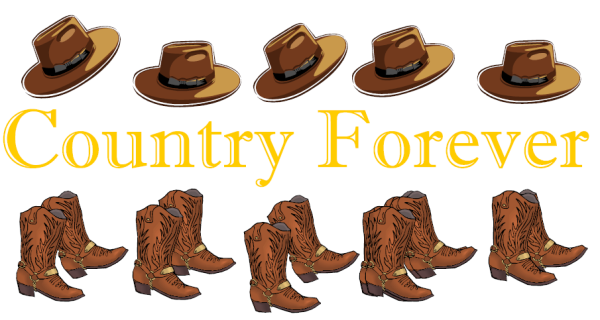 3&4	PD à D, PG à côté du PD (&), PD à D5-6	PG rock devant PD, PDC sur PD7&8	Faire ¾ de tour à G en faisant un triple tour G-D-G (fin face à 6.00)SIDE STEP, HOLD (3 COUNTS), HIP BUMPS LEFT (4X)1-4	PD à D (vers 9.00, face à 6.00), pause 3 comptes5-8	Bump hanches à G en mettant PDC sur PDREPETEZRESTARTSur le mur 3, après 16 comptes (hip bumps), recommencer la danse au débutTraduit par Monique : www.countryforever.weebly.com